ENGL 2384. Structure of Modern EnglishFall 2017Instructor: Cathy Corder, Ph.D. Course Information: 	ENGL 2384-003, TTh 9:30 – 10:50am, PH 202			ENGL 2384-004, TTh 11am – 12:20pm, PH 202Office/Hours: Carlyle 523 / Tues 8:30 – 9:30am, Wed 2 – 4pm, and by appointmentEmail: ccorder@uta.eduFaculty Profile: https://mentis.uta.edu/explore/profile/catherine-corderThe purpose of this class is not to teach you “proper” English.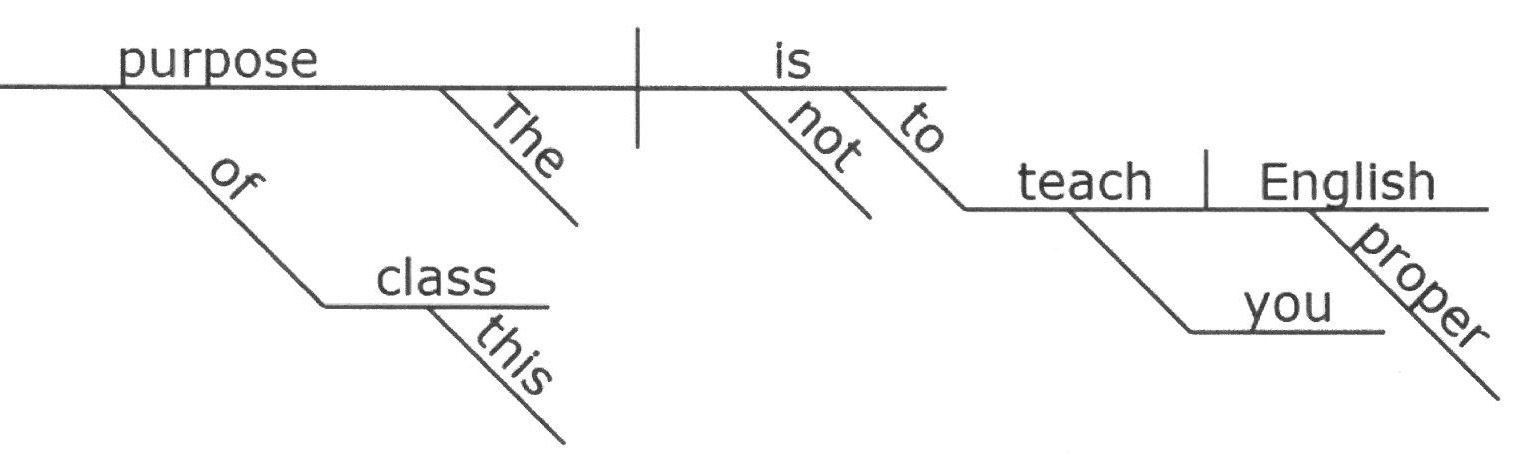 Rather, this class provides and Introduction to the grammatical structure of modern English at the level of the word, clause, and discourse, with applications for effective teaching of grammar, as well as for improvement in writing and literary analysis.Learning Outcomes. By the end of this class, you should be able to demonstrate the following:Think critically and analytically about languageRecognize and transcribe the sounds of the English languageAnalyze grammatical structuresDraw syntactic tree diagrams for different types of English sentencesDifferentiate between prescriptive and descriptive ideas of grammarExplain language not just as a linear string of words, but as a patterned and rule-governed systemBecome familiar with the basic concepts of language acquisitionUnderstand grammatical concepts and develop perspectives on teaching grammar to different populationsTextbooks: There is no required textbook for this class; rather, you will be generating and analyzing sentences and phrase structures in class. We will also work on a few examples from the Practice Manual in almost every class. Be sure to download the Manual from Blackboard as soon as possible! Class Participation: I encourage you to make thoughtful contributions in response to class presentations and discussions, to ask and answer questions, and present a general attitude of interest in the course content. Attendance: At The University of Texas at Arlington, taking attendance is not required. Rather, each faculty member is free to develop his or her own methods of evaluating students’ academic performance, which includes establishing course-specific policies on attendance. However, while UT Arlington does not require instructors to take attendance in their courses, the U.S. Department of Education requires that the University have a mechanism in place to mark when Federal Student Aid recipients “begin attendance in a course.” UT Arlington instructors will report when students begin attendance in a course as part of the final grading process. Specifically, when assigning a student a grade of F, faculty report the last date a student attended their class based on evidence such as a test, participation in a class project or presentation, or an engagement online via Blackboard. This date is reported to the Department of Education for federal financial aid recipients.My Attendance Policy: I will take attendance at the beginning of each class, in order to comply with university data reporting requirements. If you miss a class, I will not supply what you miss by email or phone. It is your responsibility to contact one of your classmates to get this material or make an appointment to see me in person.Grading: Your final grade for this course will consist of 4 short, in-class exams and the final exam:Exams (4 x 100 points)		400 pointsFinal exam			250 pointsTotal				650 pointsFinal grades will be calculated as follows: A=90-100%, B=80-89%, C=70-79%, F=69%-and below. Grade Grievances: Any appeal of a grade in this course must follow the procedures and deadlines for grade-related grievances as published in the current undergraduate / graduate catalog: http://wweb.uta.edu/catalog/content/general/academic_regulations.aspx#10.]Late Enrollment Policy: Though I realize that sometimes enrolling in a course after the start date is unavoidable, please be advised that you will be held responsible for the class periods that you have missed, even if you were not enrolled in the course. I will not allow you to make up attendance, missed opportunities for participation points, or any other assignments that occurred before you enrolled. If you enroll in class after the start date, it is your responsibility to contact your peers in order to get caught up on the schedule and any announcements that might have been delivered in your absence.  This policy also applies to students who drop and add.Classroom behavior. Students are expected to participate respectfully in class, to listen to other class members, and to comment appropriately. I also expect consideration and courtesy from students. Professors are to be addressed appropriately and communicated with professionally.According to Student Conduct and Discipline, "students are prohibited from engaging in or attempting to engage in conduct, either alone or in concert with others, that is intended to obstruct, disrupt, or interfere with, or that in fact obstructs, disrupts, or interferes with any instructional, educational, research, administrative, or public performance or other activity authorized to be conducted in or on a University facility. Obstruction or disruption includes, but is not limited to, any act that interrupts, modifies, or damages utility service or equipment, communication service or equipment, or computer equipment, software, or networks” (UTA Handbook or Operating Procedures, Ch. 2, Sec. 2-202). Students who do not respect the guidelines listed above or who disrupt other students’ learning may be asked to leave class and/or referred to the Office of Student Conduct.Classroom Visitors: Only students officially enrolled in this section are allowed to attend class meetings. You may not bring guests (children, spouses, friends, family) to class unless an academic request has been submitted and approved by the instructor well in advance of the proposed class visit. Children are not allowed in class as visitors at any timeAcademic Integrity. All students enrolled in this course are expected to adhere to the UT Arlington Honor Code:I pledge, on my honor, to uphold UT Arlington’s tradition of academic integrity, a tradition that values hard work and honest effort in the pursuit of academic excellence. I promise that I will submit only work that I personally create or contribute to group collaborations, and I will appropriately reference any work from other sources. I will follow the highest standards of integrity and uphold the spirit of the Honor Code.It is the philosophy of The University of Texas at Arlington that academic dishonesty is a completely unacceptable mode of conduct and will not be tolerated in any form. All persons involved in academic dishonesty will be disciplined in accordance with University regulations and procedures. Discipline may include suspension or expulsion from the University. "Scholastic dishonesty includes but is not limited to cheating, plagiarism, collusion, the submission for credit of any work or materials that are attributable in whole or in part to another person, taking an examination for another person, any act designed to give unfair advantage to a student or the attempt to commit such acts" (Regents’ Rules and Regulations, Series 50101, Section 2.2) You can get in trouble for plagiarism by failing to correctly indicate places where you are making use of the work of another or colluding with another to prepare assignments. It is your responsibility to familiarize yourself with the conventions of citation by which you indicate which ideas are not your own and how your reader can find those sources. Read your textbook and/or handbook for more information on quoting and citing properly to avoid plagiarism. If you still do not understand, ask your instructor. All students caught plagiarizing or cheating will be referred to the Office of Student Conduct.Disability Accommodations: UT Arlington is on record as being committed to both the spirit and letter of all federal equal opportunity legislation, including The Americans with Disabilities Act (ADA), The Americans with Disabilities Amendments Act (ADAAA), and Section 504 of the Rehabilitation Act. All instructors at UT Arlington are required by law to provide “reasonable accommodations” to students with disabilities, so as not to discriminate on the basis of disability. Students are responsible for providing the instructor with official notification in the form of a letter certified by the Office for Students with Disabilities (OSD). Only those students who have officially documented a need for an accommodation will have their request honored. Students experiencing a range of conditions (Physical, Learning, Chronic Health, Mental Health, and Sensory) that may cause diminished academic performance or other barriers to learning may seek services and/or accommodations by contacting: The Office for Students with Disabilities, (OSD)  www.uta.edu/disability or calling 817-272-3364. Information regarding diagnostic criteria and policies for obtaining disability-based academic accommodations can be found at www.uta.edu/disability.Counseling and Psychological Services, (CAPS)   www.uta.edu/caps/ or calling 817-272-3671 is also available to all students to help increase their understanding of personal issues, address mental and behavioral health problems and make positive changes in their lives. Non-Discrimination Policy: The University of Texas at Arlington does not discriminate on the basis of race, color, national origin, religion, age, gender, sexual orientation, disabilities, genetic information, and/or veteran status in its educational programs or activities it operates. For more information, visit uta.edu/eos.Title IX Policy: The University of Texas at Arlington (“University”) is committed to maintaining a learning and working environment that is free from discrimination based on sex in accordance with Title IX of the Higher Education Amendments of 1972 (Title IX), which prohibits discrimination on the basis of sex in educational programs or activities; Title VII of the Civil Rights Act of 1964 (Title VII), which prohibits sex discrimination in employment; and the Campus Sexual Violence Elimination Act (SaVE Act). Sexual misconduct is a form of sex discrimination and will not be tolerated. For information regarding Title IX, visit www.uta.edu/titleIX or contact Ms. Jean Hood, Vice President and Title IX Coordinator at (817) 272-7091 or jmhood@uta.edu.Drop Policy. Students may drop or swap (adding and dropping a class concurrently) classes through self-service in MyMav from the beginning of the registration period through the late registration period. After the late registration period, students must see their academic advisor to drop a class or withdraw. Undeclared students must see an advisor in the University Advising Center. Drops can continue through a point two-thirds of the way through the term or session. It is the student's responsibility to officially withdraw if they do not plan to attend after registering. Students will not be automatically dropped for non-attendance. Repayment of certain types of financial aid administered through the University may be required as the result of dropping classes or withdrawing. Contact the Financial Aid Office for more information (http://wweb.uta.edu/aao/fao/).Student Support Services: UT Arlington provides a variety of resources and programs designed to help students develop academic skills, deal with personal situations, and better understand concepts and information related to their courses. Resources include tutoring, major-based learning centers, developmental education, advising and mentoring, personal counseling, and federally funded programs. For individualized referrals, students may visit the reception desk at University College (Ransom Hall), call the Maverick Resource Hotline at 817-272-6107, send a message to resources@uta.edu, or view the information at http://www.uta.edu/universitycollege/resources/index.php.The IDEAS Center (2nd Floor of Central Library) offers free tutoring to all students with a focus on transfer students, sophomores, veterans and others undergoing a transition to UT Arlington. To schedule an appointment with a peer tutor or mentor email IDEAS@uta.edu or call (817) 272-6593.Student Feedback Survey: At the end of each term, students enrolled in classes categorized as lecture, seminar, or laboratory shall be directed to complete a Student Feedback Survey (SFS). Instructions on how to access the SFS for this course will be sent directly to each student through MavMail approximately 10 days before the end of the term. Each student’s feedback enters the SFS database anonymously and is aggregated with that of other students enrolled in the course. UT Arlington’s effort to solicit, gather, tabulate, and publish student feedback is required by state law; students are strongly urged to participate. For more information, visit http://www.uta.edu/sfs.Final Review Week: for semester-long courses, a period of five class days prior to the first day of final examinations in the long sessions shall be designated as Final Review Week. The purpose of this week is to allow students sufficient time to prepare for final examinations. During this week, there shall be no scheduled activities such as required field trips or performances; and no instructor shall assign any themes, research problems or exercises of similar scope that have a completion date during or following this week unless specified in the class syllabus. During Final Review Week, an instructor shall not give any examinations constituting 10% or more of the final grade, except makeup tests and laboratory examinations. In addition, no instructor shall give any portion of the final examination during Final Review Week. During this week, classes are held as scheduled. In addition, instructors are not required to limit content to topics that have been previously covered; they may introduce new concepts as appropriate.Emergency Exit Procedures: Should we experience an emergency event that requires us to vacate the building, students should follow these directions: Go out the classroom, turn to your left, and go downstairs to the first floor. Exit the building immediately to your right.When exiting the building during an emergency, you should never take an elevator but should use the stairwells. Faculty members and instructional staff will assist you in selecting the safest route for evacuation and will make arrangements to assist individuals with disabilities.Electronic Communication: UT Arlington has adopted MavMail as its official means to communicate with students about important deadlines and events, as well as to transact university-related business regarding financial aid, tuition, grades, graduation, etc. All students are assigned a MavMail account and are responsible for checking the inbox regularly. There is no additional charge to students for using this account, which remains active even after graduation. Information about activating and using MavMail is available at http://www.uta.edu/oit/cs/email/mavmail.php.Campus Carry:  Effective August 1, 2016, the Campus Carry law (Senate Bill 11) allows those licensed individuals to carry a concealed handgun in buildings on public university campuses, except in locations the University establishes as prohibited. Under the new law, openly carrying handguns is not allowed on college campuses. For more information, visit http://www.uta.edu/news/info/campus-carry/Conferences and Questions: I have four regularly scheduled office hours each week. These times are reserved for students to drop by or to make an appointment to discuss course assignments, grades, or other class-related concerns. I will be happy to make other appointment times for you if your class schedule conflicts with regular conference times or if I am not available on certain days. If you receive a grade on an assignment or quiz about which you have questions, please wait twenty-four hours before discussing it with me. This gives you time to process the assignment comments and to think about how your course work meets the requirements set forth for each assignment. I do not discuss individual student issues in the classroom before, during or after class. Syllabus and Schedule Changes. I make every effort to try and make my syllabuses as complete as possible; however, during the course of the semester I may be required to alter, add, or abandon certain policies/assignments.  Instructors reserve the right to make such changes as they become necessary.  I will inform you of any major changes in class and in writing.DateClass Topic and ReadingsPractice Manual WorksheetsThursday8/24Introductions, syllabusHuman languagesTuesday8/29English language and grammarParts of speechThursday 8/31Exam #1Tuesday9/5Language acquisitionThursday 9/7Phrase structure rulesTuesday9/12Syntax: Sentence patterns1A. Noun and predicate phrases – NP and VPThursday9/14Nouns and noun phrases
1B. Personal Pronouns - Prop1C. Determiners – DetTuesday9/19Nouns and noun phrases1D. Adjectival phrases – AdjP 1E. Compound nounsThursday9/21Prepositions and prepositional phrases1F. Prepositional phrases – PP 1G. Direct objects 1H. Adverb phrasesTuesday9/26Exam #2 Thursday9/28Verbs and verb phrasesTuesday10/3Verbs2A. Intransitive, transitive, and linking verbs – VPI. VPT. and VPLThursday10/5Verbs: Tenses2B. Present, past, and future tenses2C. Perfect tensesTuesday10/10Verbs: Tenses2D. Progressive tensesThursday10/12Verbs: Auxiliaries2E. AuxiliariesTuesday10/17Imperative Sentences2F. Imperative sentences – Vimp, Suppimp, and EmphimpThursday10/19Active/passive voice2G. Passive voice – passpres, passpast and passøTuesday10/24Verbs: Participles2H. Participles – prt and phrasal verbsThursday10/26Exam #3Tuesday10/31Coordinating Conjunctions3A. Coordinating conjunctions – CjcThursday11/2Conjunctive Adverbs3B. Conjunctive Adverbs - AdvcTuesday11/7Subordinating Conjunctions 3C. Subordinating conjunctions – Cjs Thursday11/9Content Phrases3D. Content phrases – ContP, CjcpTuesday11/14Exam #4Thursday11/16Relative PhrasesNonrelative Phrases4A. Relative phrases – Rel P, ProR4B. Nonrelative phrases – NonRel PTuesday11/21Gerund phrases4C. Gerund phrases – Ger P, VGerThursday11/23Thanksgiving holidayTuesday 11/28Infinitive phrases4D. Infinitive phrases – Inf P, IMThursday11/30Participial phrases4E. Participial phrases – Part P, partTuesday12/5Dialects, pidgins, and creoles